Writer’s Workshop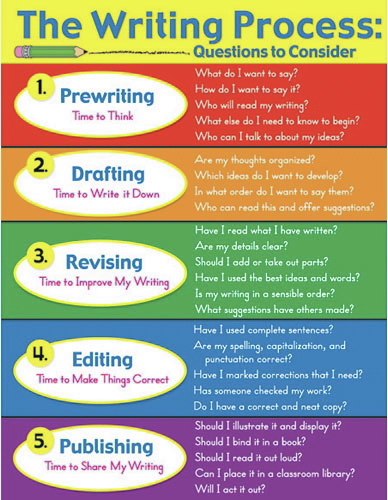 Learning Intention: to gain a deep understanding of the different aspects of the writing process and apply it to your writing so that you build your skills in the 6 traits of writing.AIM: You will build up a writing folio of different types of writing pieces. Follow the writing process:TASK 1: Brainstorm 10 things you love/likeTASK 2: Brainstorm 5 things you would change about the world.TASK 3: Select one topic from one of your lists above.TASK 4: Brainstorm writing ideas for your topic. See the Chupa Chup and Batman examples:Consider: a story about… a poem about… a persuasive piece arguing that… instructions on… advice about… a description of… an informative piece about…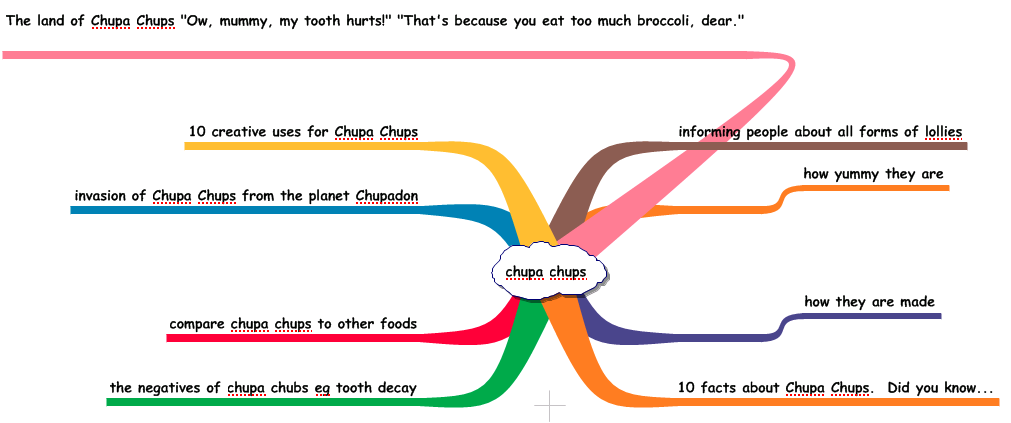 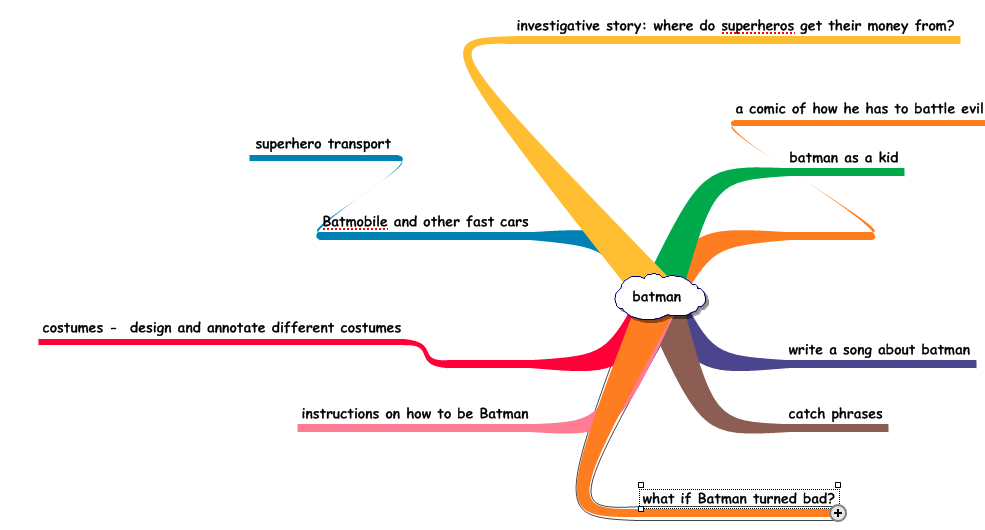 TASK 5: Either start your draft straight away, or do further planning/brainstorming. TASK 6: Revise – Start with the Revision Checklist at the end of this handout. Word Choice, Sentence Fluency, Voice, OrganisationTASK 7: Edit – ConventionsTASK 8: Publish! REVISION CHECKLISTFocus on one target skill at a time. Read the item and then go back and readyour piece for each item. Make sure your piece is exactly how you want itfor each item. Remember, revision is the MOST important step in writing.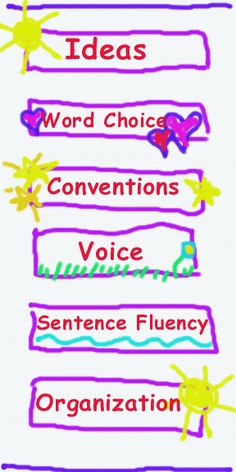 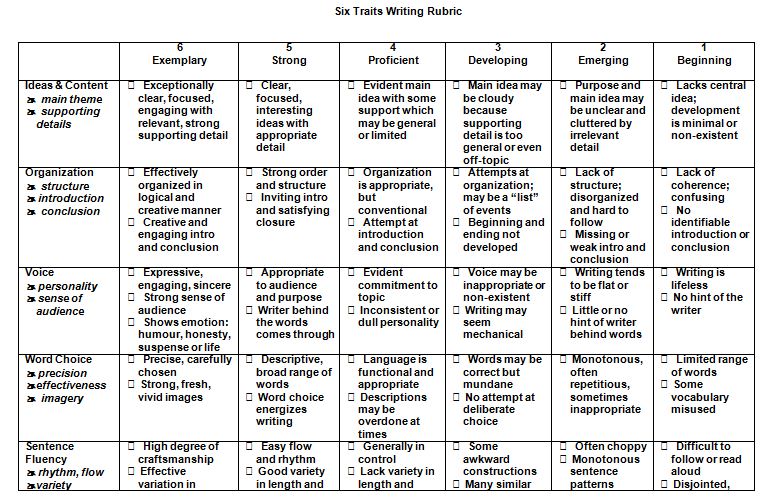 SCORE YOURSELF OUT OF 10Shade across to the score you give yourselfSCORE YOURSELF OUT OF 10Shade across to the score you give yourselfSCORE YOURSELF OUT OF 10Shade across to the score you give yourselfSCORE YOURSELF OUT OF 10Shade across to the score you give yourselfSCORE YOURSELF OUT OF 10Shade across to the score you give yourselfSCORE YOURSELF OUT OF 10Shade across to the score you give yourselfSCORE YOURSELF OUT OF 10Shade across to the score you give yourselfSCORE YOURSELF OUT OF 10Shade across to the score you give yourselfSCORE YOURSELF OUT OF 10Shade across to the score you give yourselfSCORE YOURSELF OUT OF 10Shade across to the score you give yourself123456789101. Do I have an opening sentence(s) that hooks the reader? ____2. Is my piece focused? Does it stick to the topic throughout the piece? ____	3. Is my piece clear? Does it say what I want it to say? Do my sentences and ideas make sense? Flow? ____4. Have I completely answered all the questions asked in the prompt? Refer back to prompt to check. ____5. Have I included details, explanation, and elaboration of my ideas? ____6. Do I have a closing sentence(s)? Does it close and tie up the piece? ____7. Do my sentences show rather than tell? ____8. Do I have a varied word choice? ____9. Do I have a varied sentence structure (questions, exclamations, dialogue, one word sentences, variety of length)? ____10. Do I have transition words? ____11. Do I use compositional risks? (italics, simile, metaphor, personification, onomatopoeia, repetition, alliteration, etc)? ____